WindReach Farm is thrilled to offer visiting opportunities every year through spring, summer and fall, Monday to Friday, 9:30am-2:30pm, weather permitting.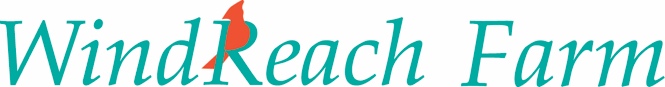 To help us better plan for your experience at WindReach Farm, we’d like to understand your and/or your client/students’ particular interests.  Activity descriptions are on our website at www.windreachfarm.org/day-visitor-programPlease complete the following, and email to dayvisits@windreachfarm.org.  We will confirm if your preferred date is available.  CONTACT INFORMATION and DATE & TIME PREFERENCE Full Name:						Organization, if applicable:Phone number:							Email:Email to send invoice, if applicable: Preferred Date and include alternate date: Arrival time:						Departure time: ACTIVITY SELECTION	$20 per student/client/participant, $10 per support person/parent of student/teacher.Payment is due with registration.  Please e-transfer funds to accounting@windreachfarm.org.Schools and organizations please use your P-card (credit card).  If the above not feasible, please contact us for alternative methods, such as PO number. In the event of cancellation, a $50 administrative fee is non-refundable.  Cancellations with less than one week notice will not be refunded. Payment worksheet:Activity Select “X”# wheelchairs Farm tour – guided tour of sheep, goats, cowsCuddle bunnies – for animal welfare reasons, available to small groups only Stable tour – guided tour through horse pastures and the stable (based on availability)Boardwalk  - self-guided short walk over wetland Gazebo relaxation spot (ideal for lunch)Tractor-drawn wagon ride – approx. 30 minutes for each group of 15 people.  If applicable, please indicate how many wheelchairs in your group for our planning purposes.  Minimum 6 people, though exceptions possible, please contact us.  Large Group Rotations – 50 or more - select here and we will organize stations FEES AND CANCELLATION POLICY # participants or students $20 each # of support persons or parents $10 each TotalEXAMPLE20 students x $205 parents x $10$450